  Příloha č. 1 Specifikace zboží Obrázky jsou ilustrativní  Rozměry š x h x v  ( cm)Pracovní stůl   - 2ks                                                                                    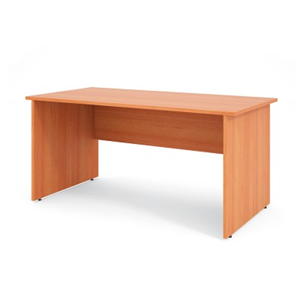 Rozměry 160 x 80 x  74  cm                                       Barva třešeň                                                           Kontejner   - 2 ks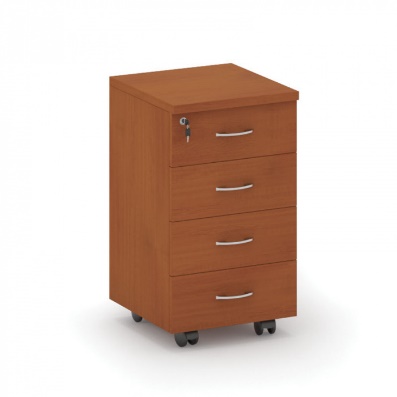 Rozměry 44 x 60 x 62 cm vhodné pro vsunutí do výše uvedeného stoluBarva třešeň4 šuplíkyPojízdný, uzamykatelnýKancelářská židle     - 4ksčalounění v černé látce , síťovaný opěrák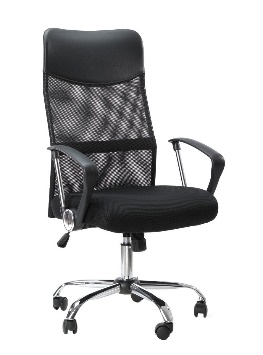 Nosnost do 120 kgHoupací mechanizmus , plynový pístS područkami                 kovový chromovaný kříž         plastová kolečka na měkké podlahy                                                                 Věšáková stěna  1 ksVysoká 185 cm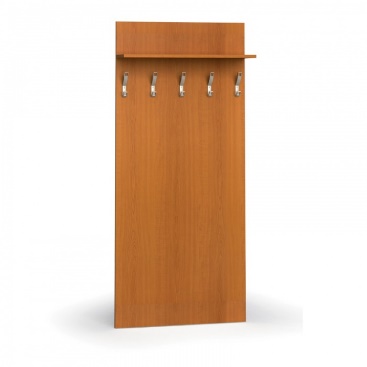 Laminovaná dřevotříska v barvě třešeň s ABS hranou5x kovový háčekV horní části policeSkříň policová  2/3 otevřená    2 ks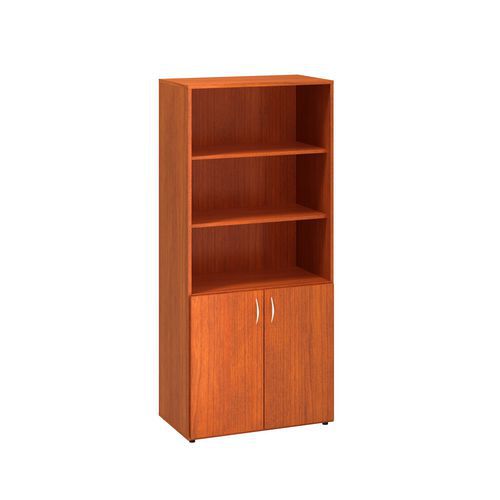 Rozměry 80 x 36 x 183 cmLamino barva třešeňZáda barva dekoru pevná Korpus třešeň2  horní stavitelné police otevřené1 stavitelná police uzavíratelná, uzamykatelná dvířkaSkříň policová prosklená  2 kusy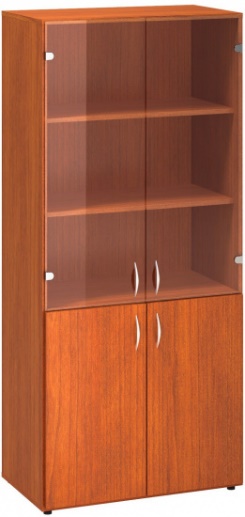 Rozměry 80 x 36 x 183 cmLamino barva třešeňZáda barva dekoru pevnáKorpus třešeň2  horní stavitelné police prosklené1 stavitelná police uzavíratelná, uzamykatelná dvířka 